Alessio Lovi, MDMedico – ChirurgoSpecialista in Ortopedia e Traumatologia – Chirurgia Vertebrale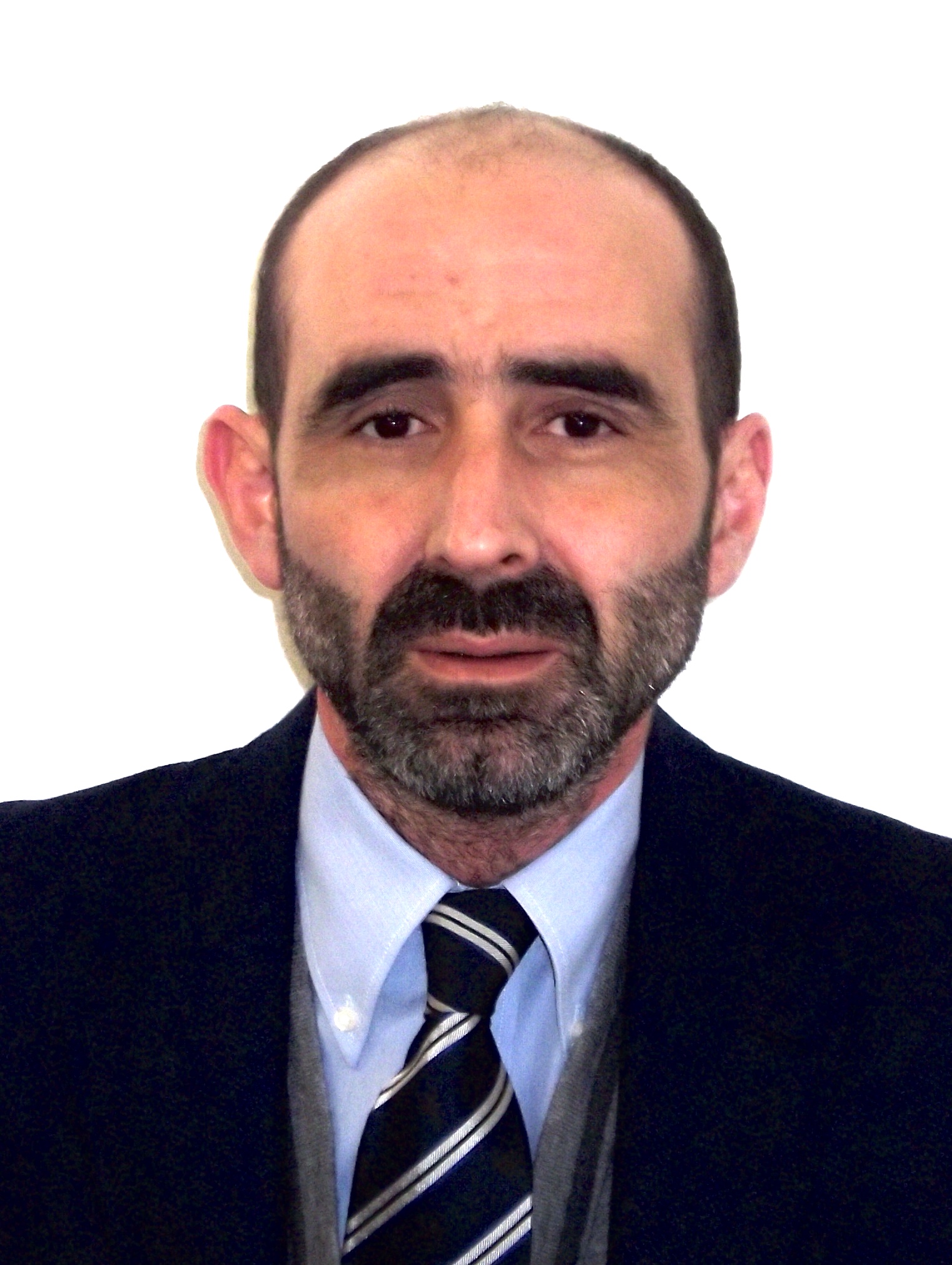 Alessio Lovi, medico chirurgo specialista in ortopedia e traumatologia, è un chirurgo vertebrale di esperienza quasi ventennale. Si interessa di patologia vertebrale degenerativa, traumatica e di deformità dell’età pediatrica e dell’adulto. Dal 2005 lavora c/o l’IRCCS Istituto Ortopedico Galeazzi di Milano che l’anno scorso è stato insignito della certificazione europea di centro d’eccellenza per la chirurgia vertebrale (SSCoE).Attualmente, ha il titolo di aiuto-primario dell’ Unità funzionale di Chirurgia Vertebrale ^3 – Scoliosi dello stesso Istituto e ha eseguito 1500 interventi circa come operatore principale.Nonostante la specialità chirurgica, ha sempre perseguito un approccio terapeutico “graduale” che va dai trattamenti conservativi (riabilitativo, gessi/corsetti per deformità nell’età pediatrica) a quello infiltrativo Rx- e eco-guidato, ritenendo la chirurgia la soluzione da proporre solo dopo aver consigliato trattamenti non o poco invasivi (quando possibile). Dal 2003 è socio della Società italiana di Chirurgia Vertebrale (GIS) e dal 2004 della Società europea di Chirurgia Vertebrale (EUROSPINE) di cui, dal 2017, è membro attivo di uno dei  concili (Membership Council). Dal 2004 fa parte del gruppo di specialisti “Spine Care Group” che si occupa specificamente della diagnosi e della cura delle malattie della colonna vertebrale.Nel 2011 ha conseguito il diploma europeo di EUROSPINE.La sua attività si basa sul continuo aggiornamento delle tecniche, sulla ricerca sia clinica che sperimentale, e sulle iniziative scientifiche e didattiche, che costantemente vengono promosse in collaborazione con centri universitari o IRCSS sia a livello nazionale che internazionale.